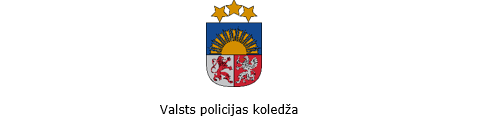                             Ezermalas iela 10, Rīga, LV-1014; tālr.67146288; e-pasts pasts@koledza.vp.gov.lv; www.policijas.koledza.gov.lvREGLAMENTS RīgāGrozījums Valsts policijas koledžas  2019. gada 10. aprīļa reglamentā Nr. 3 “Valsts policijas koledžas reglaments’’		Izdots saskaņā ar Valsts pārvaldes iekārtas likuma 75. panta otro daļuIzdarīt Valsts policijas koledžas 2019. gada 10. aprīļa reglamentā Nr. 3 “Valsts policijas koledžas reglaments” grozījumu un papildināt reglamentu ar 5.5. apakšpunktu šādā redakcijā:“5.5. Izmeklētāju mācību centrs”.Saskaņots ar Valsts policiju 2022. gada 29. martā (atzinums Nr.20/CAnos/22564)Direktora p.i.						                             Z.PumpureŠIS DOKUMENTS IR PARAKSTĪTS AR ELEKTRONISKO PARAKSTU UN SATUR LAIKA ZĪMOGUAldis Šomka, 67146283aldis.somka@koledza.vp.gov.lvNOSŪTĪŠANAS UZDEVUMS:VPK direktora vietnieks (dienesta un administratīvie jautājumi)VPK direktora vietnieks (studiju un mācību jautājumi)VPK PVNVPK FVNVPK LFVPK PPNVPK IKNVPK HKVPK PTKVPK SKVPK TZKVPK ANVPK Kadetu nodaļaVPK Kinoloģijas nodaļaVPK BVPK Studējošo pašpārvalde01.04.2022                     Nr. 3 